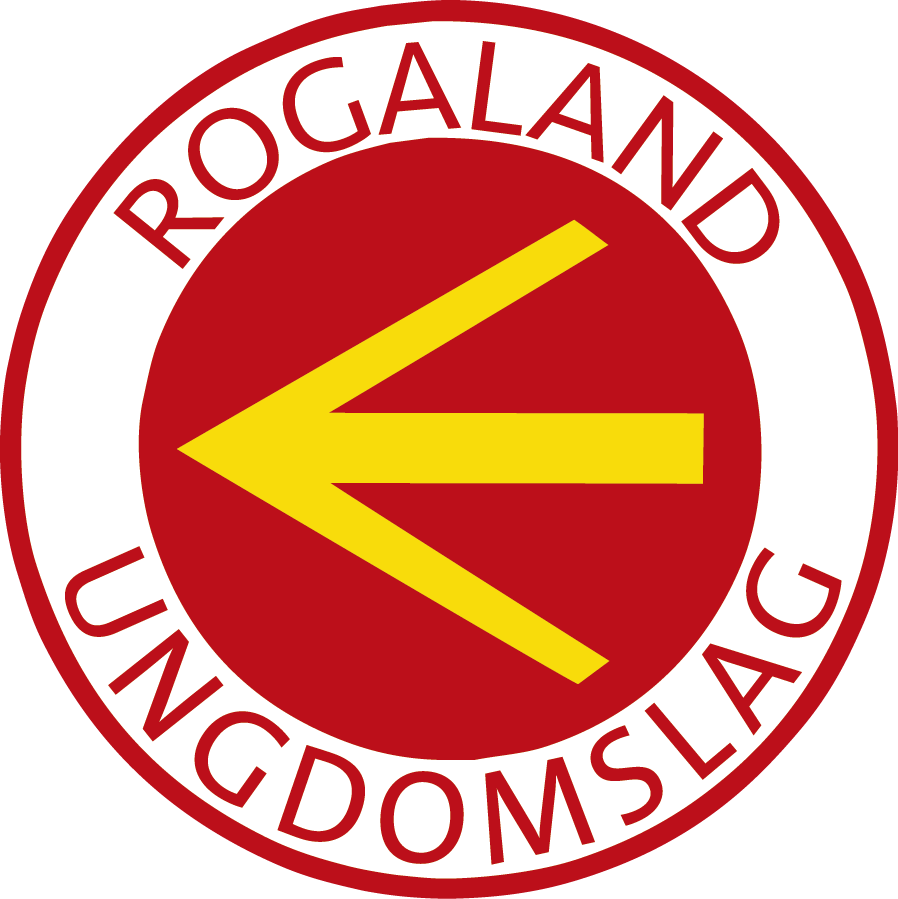 Årsmøte i Rogaland ungdomslag 2019Laurdag 16. mars 2019 kl. 1230Vertslag: Klepp leikarring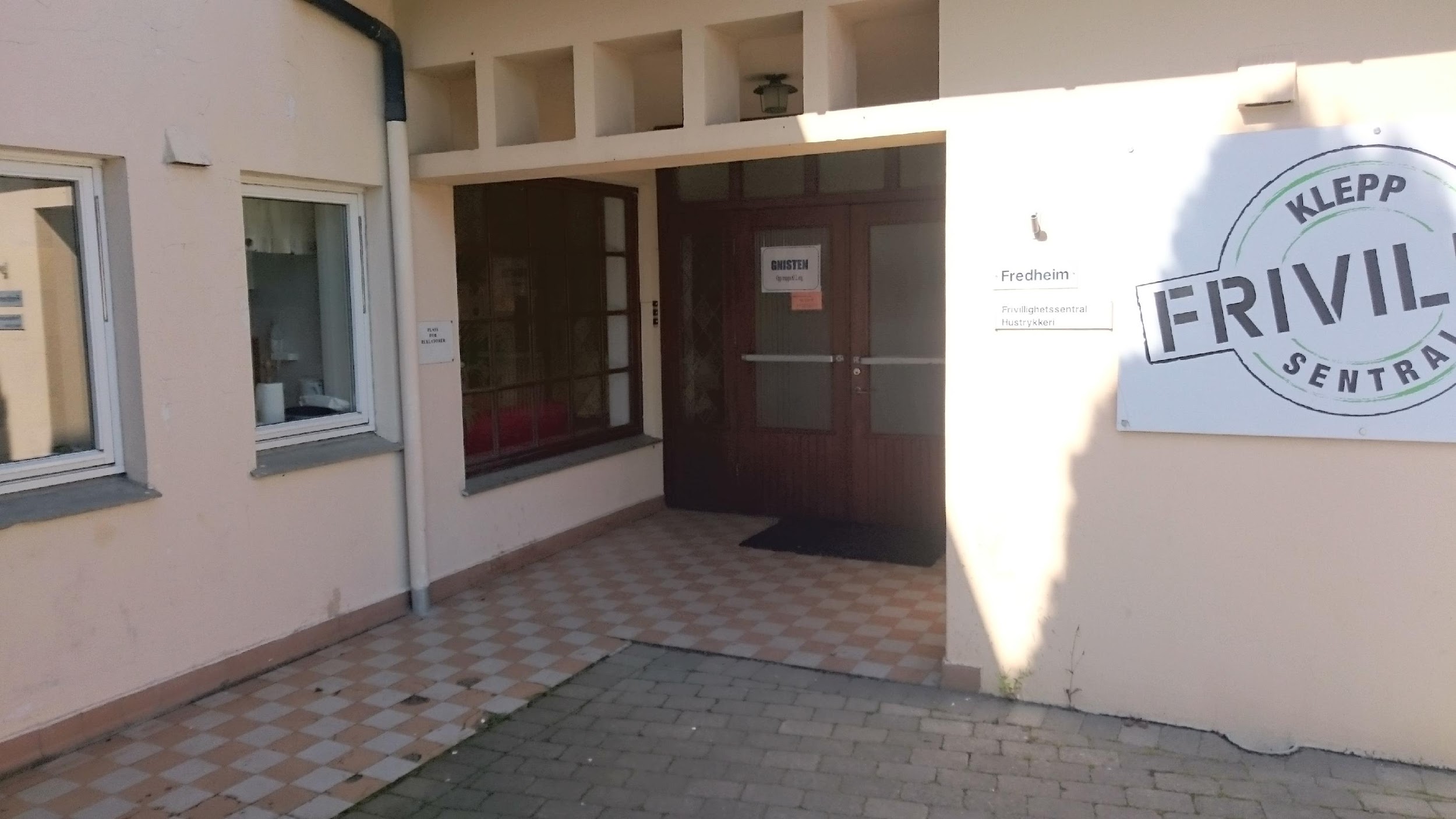        Fredheimsloftet- øvingslokale til Klepp LeikarringSakliste Sak 1 		Godkjenning av innkalling, sakliste og stemmerettSak 2		Val av ordstyrar, referent, to til å skrive under møteprotokoll og  teljekorpsSak 3		Årsmelding  2018 Sak 4		Rekneskap 2018Sak 5		Arbeidsprogram for 2019Sak 6		Revidert budsjett for 2019Sak 7		Budsjett 2020Sak 8		Årspengar for 2020Sak 9		Eventuelt Innkomne framleggSak 10	ValSandeid 15. februar 2019Jostein Apeland-leiar-Sak 1 	Godkjenning av innkalling, sakliste og stemmerettSak 2		Val av møtefunksjonærara)	Møtestyrar : b)	Referent : c)	Teljenemnd: d)	To til å skriva under møteboka: Sak 3		ÅrsmeldingTillitsvalde i Rogaland Ungdomslag 2018 har vore:
Leiar/skrivar:		Jostein Apeland 		Sandeid ul		(på val i 2019)Nestleiar:		Synnøve Jørgensen		Bul Stavanger		(på val i 2020)	Kasserar:		Arnljot Corneliussen 		Bul Stavanger		(på val i 2019)Styremedlem: 		Eli Gudmundsen 		HMU			(på val i 2019)Styremedlem:		Håvard Ims 	 		Bul Stavanger		(på val i 2020)1.vara			Solgunn Liestøl		Midtbygdens ul	(på val i 2019)2.vara			Erling Haraldseid		Ul Skjoldafjord	(på val i 2019)3.vara			William Veim			Sandeid ul		(på val i 2019)Bunadnemnd		Målfrid Grimstvedt		BUL Stavanger	(på val i 2019)			Daghild Håvardsholm	BUL Stavanger	(på val i 2019)			Ragnhild Ødegård		BUL Stavanger	(på val i 2019)			Eli Olsen			BUL Stavanger	(på val i 2019)Teaterkontakt		Jostein Apeland		Sandeid UngdomslagDans/leikkontakt	Eli Anna Gudmundsen		Haugesund mållag og ungdomslagEttersynsfolk		Oddvin Emmerhoff		BUL Stavanger	(på val i 2019)			Magne Hope			BUL Stavanger	(på val i 201)PUH kontakt		Knut Nymark						(på val i 2019)Valnemnd		Midtbygdens ul og Rossabø FolkedanslagRogaland ungdomslag har hatt 5 styremøte og handsama 72 saker.RepresentasjonarJostein ApelandÅrsmøte i Rogaland ungdomslag, Rossabø Folkedanslag -Rossabø 17. mars 2018 NU –landsmøte, Oslo  28.-29. april  2018Landsråd i NU- Oslo  27.-28. oktober 2018Anne Marie NerbyStorkurs Austager, Grimstad,  02.-04. februar 2018Årsmøte i Rogaland ungdomslag, Rossabø Folkedanslag -Rossabø 17. mars 2018 Arnljot CorneliussenÅrsmøte i Rogaland ungdomslag, Rossabø Folkedanslag -Rossabø 17. mars 2018 VOFO (Voksenopplæringsforbundet) årsmøte 28. mars 2018Studieforbundet kultur og tradisjon Rogaland årsmøte 17. oktober 2018Eli Anna GudmundsenStorkurs Austager, Grimstad,  02.-04. februar 2018Årsmøte i Rogaland ungdomslag, Rossabø Folkedanslag -Rossabø 17. mars 2018 Landsråd i NU- Oslo  27.-28. oktober 2018125 års-jubileet i Vest Agder UL den 28. desember 2018Lise Karin Meling	Årsmøte i Rogaland ungdomslag, Rossabø Folkedanslag -Rossabø 17. mars 2018 Bunadsnemnda:27-28/8 var heile bunadnemnda på Fagdagane på Fagernes. Hovudtema var strikkeplagg til bunad.Synnøve JørgensenÅrsmøte i Rogaland ungdomslag, Rossabø Folkedanslag -Rossabø 17. mars 2018 (observatør)NU –landsmøte, Oslo  28.-29. april  2018Møte om notebok-prosjekt Ryfylkemuseet, Folkemusikkarkivet, Stavanger 13. oktober 2018Møte om rekruttering og Bygda dansar Rogaland, Stavanger 13. oktober 2018Møte om Drift og tiltaksstøtte, Rogaland Fylkeskommune, Stavanger 12. november 2018Håvard ImsÅrsmøte i Rogaland ungdomslag, Rossabø Folkedanslag -Rossabø 17. mars 2018 (utsending for BUL Stavanger)Landsråd i NU- Oslo  27.-28. oktober 2018Arbeidsprogram 2018- GjennomføringTurneverksemda 2018:Aktivitetsstønad 2018:Sak 4 	 Rekneskap 2018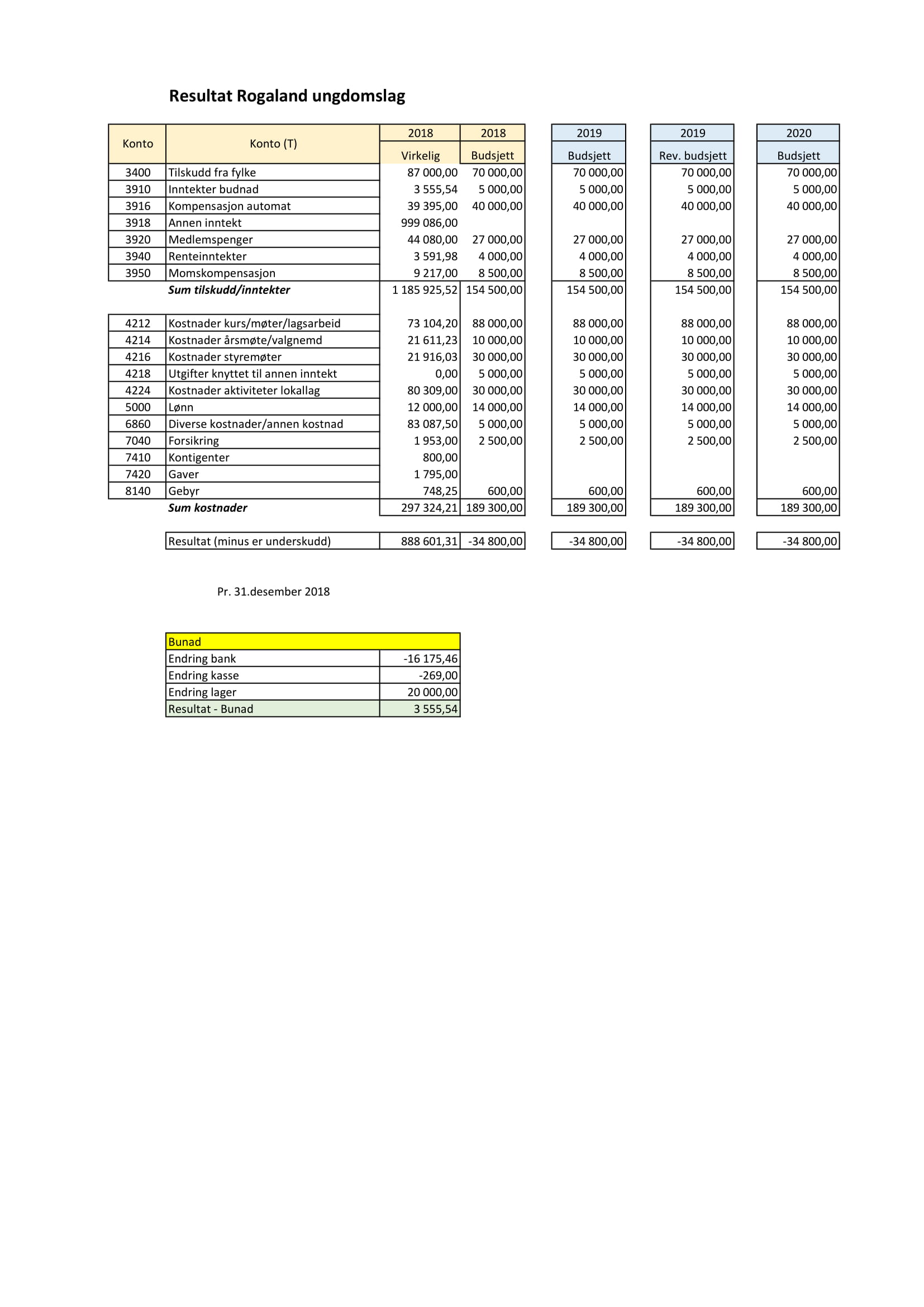 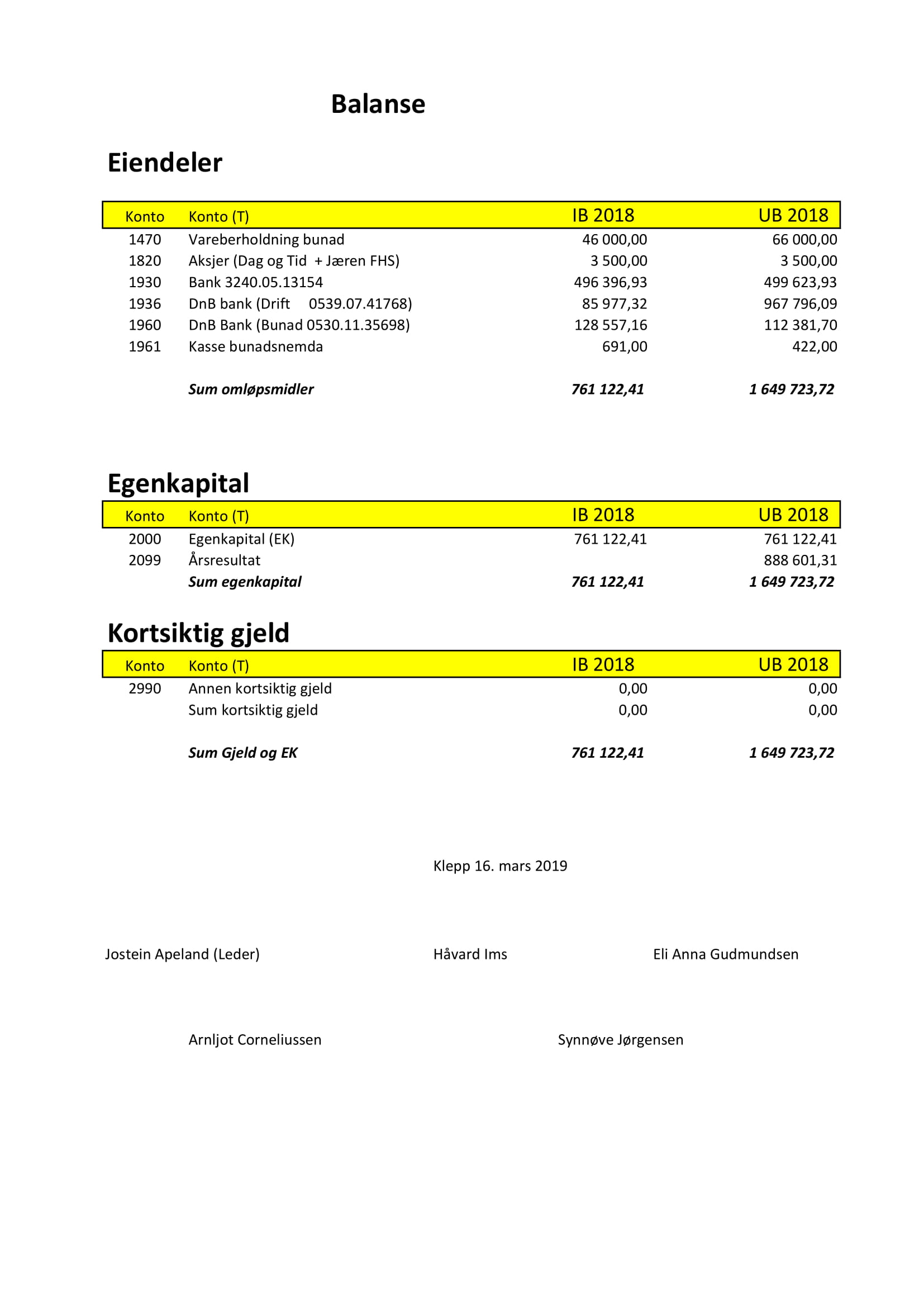 Sak 5 	 Arbeidsprogram 2019RU skalSå langt som råd gi tilbod om opplæring innan dei tema lokallaget viser interesse for.Oppdatera heimesidene-vurdera rimelege alternativ for drift.  Marknadsføra Facebooksida betre.Oppmoda laga til å ta meir kontakt, gjennom å sjå på fleire treffpunkt som t.d lokallagssamlingar.Gjera bruken av Hypersys lett tilgjengeleg. Hypersys er vårt medlemsregisterInformera om stønadsordningar og minna om fristar. Årshjul frå RU til alle lokallagHalda fram med å kontakta tidlegare lag, og evt. nyetableringar.Vidareformidla meldingar frå laga. Dette kan vera t.d. vera arrangement eller kurs.Arbeida med å tilby interessante tema, kurs  og turnèar til laga i 2019.DJ- kurs hos Kvinnesland Frilynde ungdomslagÅrsmøte 2020. Kom med innspel. Kva kan me venta å få laga og delegatane med på. Tidsbruk.Barne – og ungdomsarbeidetFormidla arrangement som er mynta på barn og ungeStøtta dei lokallaga som vil reisa på stemner/kurs elles.Støtta dei laga som vil driva aktivitet for barn og unge.Inspirera ungdommar til å reisa på Sommarleiren 2019, og ta ansvar for felles påmelding med støtte til reise og leirpris. Halda kontakt med miljøet rundt Bygda dansar og vera pådrivar for det som kjem etter endt prosjekt.Folkedansarbeidet 
Prøva å inspirera til at lokallag har søndagssamlingar, gjerne med andre kulturinnslag.Gje råd, rettleiing og hjelp til å finna instruktørar og liknande, når lokallaga treng det.Støtte Folkemusikkhelga i SuldalVidareføra samarbeidet med «Bygda dansar»  og vera pådrivar for det som kjem etter endt prosjekt.PUH-kontakten kartlegg aktiviteten i fylket og informerer lokallaga om støtteordningar.Samarbeide med Ryfylkemuseet og folkemusikkarkivet om ny notebok StudiearbeidetFortsetja Storkurssamarbeidet med Telemark og Agder-fylka. Førebu Storkurs i Stavanger 2020. Synleggjere dei økonomiske fordeler eit medlemskap har. Auka studiearbeidet i laga.Inspirera folk til å reisa på kurs.BunadarbeidetBunadkurs våren 2019, og evt. også haustenSy kvinnebunad til Norsk institutt for bunad og folkedrakt.Registrera plagg på Museum Stavanger.Delta på bunadkafeen på museetTeaterarbeid Tilby hjelp til lag til å starta teateraktivitet for barn/ungdom/vaksne.Rogaland ungdomslag vil støtta lag økonomisk som ynskjer reiseinstruktør.Vera med å arrangera desentraliserte teaterkurs saman med lokal kursarrangørTilby instruktørsamling/kurs. Representera  på  premierar o l. .Vera medarrangør saman med Sandeid ul : Sommarteaterskule, 25.-27. juni 2019Sak 6 	Revidert budsjett for 2019Sak 7 		Budsjett 2020Sak 8 		Medlemspengar 2020Framlegg til vedtak:Medlemspengane vert uendra. Satsane til Rogaland ungdomslag er:Medlem over 26 år: kr. 50,-Medlem under 26 år: kr. 30,-Sak 9 		Innkomne framleggIngen meldt.Sak 10 	ValValkomiteen sitt forslag på tillitsvalde i Rogaland ungdomslag for 2019Styret:Leiar:      		 Jostein Apeland       	 Sandeid ul            Attval: På val i 2020Styremedlem:            Eli Anna Gudmundsen         HMU                     Attval: På val i 2021Styremedlem:            Håvard Ims                   	 Bul Stavanger     	(på val i 2020) Styremedlem: 	 Synnøve Jørgensen     	 Bul Stavanger     	(på val i 2020)Styremedlem:            Solgunn Liestøl                     Midtbygdens UL  	Ny (på val i 2021)         	            	              	                                                                   	Varafolk, alle for 1 år.1.vara   Erling Haraldseid, Ul Skjoldafjord         	attval - på val for 1 år	2.vara   Oddmund Skartveit, Rossabø UL         	ny - på val for 1 år3.vara                                              	            	            ny - 	på val for 1 årBunadnemnd                                                       	Daghild Håvardsholm Bul Stavanger   	            attval -	på val for 1 årRagnhild U. Ødegaard  Bul Stavanger                	attval - 	på val for 1 årEli Olsen, BUL Stavanger                                         	attval- 	på val for 1 årMålfrid Grimstvedt, Bul Stavanger                     	attval -	på val for 1 årPUH-kontaktKnut Nymark						attval -	Ettersynsfolk:                                           	Oddvin Emmerhoff, BUL Stavanger 	 attval -                    	på val for 1 årMagne Hope BUL Stavanger 1 år               attval-			på val for 1 år
VALNEMND 2020: Vert vald av årsmøtetVALNEMND 2019: Midtbygdens UL og Rossabø FolkedanslagLandsmøteutsendingar til NU 2019:Vert valde på årsmøtet.RU skal:                                                              RU har gjort:RU skal:                                                              RU har gjort:Så langt som råd gi tilbod om opplæring innan dei tema lokallaget viser interesse forRU har i år arrangert kurs i Kveding og Langeleik. Ein har og støtta barneteaterhelg i Sandeid. Hos Kvinnesland Frilynde har ein planlagt eit DJ kurs som måtte utsetjast p.g.a. sjukdom. I Ryfylke prøvde me å få til eit organisasjonskurs, men det stranda litt på vertslag.Oppdatera heimesidene-vurdera rimelege alternativ for drift.  Marknadsføra Facebooksida betre.Ny heimeside kom på plass i haust: rogaland.ungdomslag.no. I tillegg til å lenke til sakene på heimesida er også andre saker blitt marknadsført på facebook-sida vår. Oppmoda laga til å ta meir kontaktFleire av laga brukar nå RU som informasjonskanal. Me prøver å «saksa» litt frå Facebook for så å dela på sida vår. Også nasjonale nyhende legg me ut her. Gjera bruken av Hypersys lett tilgjengeleg. Hypersys er vårt medlemsregisterStyret i RU har bra kompetanse her. Me hjelper lag som har problem med ulike funksjonar innan Hypersys. Me oppmodar laga å senda folk på kurs for å læra systemet å kjenna.Informera om stønadsordningar og minna om fristar. Årshjul frå RU til alle lokallagEin prøver heile tida å minna laga på fristar for å søkja ulike støtteordningar- Frifond- momskompensasjon-Extrastiftelsen- Studieforbunda. Av tildelingane kan ein sjå at einskilde lag har veldig gode rutinar, medan andre ikkje søkjer i den grad dei kan.Årshjulet som RU har laga kan vera til god hjelp.Halda fram med å kontakta tidlegare lag, og evt. nyetableringar.Styret har ikkje vore særleg aktiv på denne fronten. Men me ser at ein her har eit potensiale og ser om ein får tid til å laga ein strategiplan.Vidareformidla meldingar frå laga. Dette kan vera t.d. vera arrangement eller kurs.Alt som er kome inn er vidareformidla stort sett  via Facebook.Tilby teater til dei yngre medlemmene. Musikkteateret “Opp frå havet”.Pga. sjukemelding måtte me skifta framsyning til “Den standhaftige tinnsoldat” med gruppa VRANG. Vellukka turnè med tilsaman omlag 120 frammøtte hos Midtbygdens ul, Sandeid ul og HMU.Langeleikkssamling -Stavanger.Nystarta langeleiksgruppe i Stavanger. Langeleikssamling 20.11.2018.Barne – og ungdomsarbeidetFormidla arrangement som er mynta på barn og ungeEin har jobba aktivt med å få ungdom til å reise på Sommarleir og storkurs.Støtta dei lokallaga som vil reisa på stemne/kurs.RU støtta /sponsa lag som vil reisa på kurs og samlingar.Støtta dei laga som vil driva aktivitet for barn og unge.Ein har støtta lag som driv med barneteater med aktivitetsstøtte.Inspirera ungdommar til å reisa på Sommarleir 2018Mykje informasjon gitt ut - ein frå Rogaland reiste.Ungdommane i Bygda Dansar er ei målgruppe. Oppmuntra dei til å melda seg inn i eit lokallag, slik at ein kan støtta dei økonomisk.Ein har bidrege inn mot Bygda Dansar. Mellom anna skaffa me dei lokale til å driva aktiviteten i. Ein har og hatt ein del dugnadsarbeid inn i aktiviteten.
Folkedansarbeidet Prøva å få til og inspirera til at lokallag har søndagssamlingar, gjerne med andre kulturinnslag.BUL Stavanger har hatt fleire slike, og har fått støtte frå RU. Fuglen er eit døme på slikt møtepunkt kor RU gjev stønad..Gje råd, rettleiing og hjelp til å finna instruktørar og liknande, når lokallaga treng det.Det kjem få førespurnader frå laga, og me har kapasitet til å ta imot mykje meir.Støtta Suldalskurset økonomisk.Kurset har ein støtta ved å senda deltakar.Vidareføra samarbeidet med «Bygda dansar»Fleire lokallag (særleg BUL Stavanger) har bidratt inn i prosjektet med dugnadshjelp og dansarar. BUL Stavanger har i tillegg hatt samarbeid med arrangør av dansekveldane FUGLEN kor Bygda dansar også har vore involvert. Møte om rekruttering og status i prosjektet blei arrangert i oktober i regi av prosjektleiinga. Møtet blei arrangert i Siddis-Stova og mange ungdomslagsfolk møtte opp.  PUH-kontakten kartlegg aktiviteten i fylket og informerer lokallaga om støtteordningar.Lag med aktivitet: Krosshaug ul og HMU. Kurssamarbeid med RU.StudiearbeidetFortsetja Storkurssamarbeidet med Telemark og Agder-fylka.I 2018 var Vest-Agder vertsskap.Få laga til å sjå kva økonomiske fordeler eit medlemskap har. Auka studiearbeidet i laga.Det er særleg Frifondmidlar og støtte frå Studieforbundet + momskompensasjon laga får informasjon om. Av statistikkane ser me at ikkje alle lag nyttar seg av støtteordningane og går glipp av viktige pengar til lagsdrifta. Laga blir påminna dette.Inspirera folk til å reisa på kurs.Dette er eit kontinuerleg arbeid. Ein må stadig arbeida for å auka kompetansen. Kursiveren kunne vore større. I år har me hatt eit par søkjarar, men kursa vart avlyste.Organisasjonskurs- Hypersys og Huset i bygda.Dette har ein ikkje fått gjennomført. I forbindelse med Landsmøte i NU blir slike kurs tilbode. BunadarbeidetBunadkurs våren og haust  -18.Kurs: Våren -18 hadde me kurs med 7 deltakarar. 3 sydde mannsbunad og 4 sydde  kvinnebunad.Hausten -18 hadde me kurs med 10 deltakarar. 1 sydde mannsbunad, 2 sydde jentebunad og 4 kvinnebunad.27-28/8 var heile bunadnemnda på Fagdagane på Fagernes. Hovudtema var strikkeplagg til bunad.Nemnda har delteke på i alt 11 bunadkafeer på museet, ca ein gong i månaden, med godt frammøte heile tida. Registrering og digitaliering av alt materialet bunadsnemnda har samla.Få ferdig avtalen med Nordaker bunader.Avtalen er ferdig underteikna, og mønstera overleverte. Mønster til kvinnestakk, luer og pannelin er så langt ikkje med i avtalen. Avtalen ferdig.Saman med Nordaker bunader jobbar me for å få kopiert ei hjartesølje frå Rogaland.Dette har Nordaker nå gjort, og på Handverksmessa i BUL i november vart fleire syljer selde.Delta på handverksmesse i BUL17-18/11 hadde bunadsnemnda som vanleg stand på handverksmessa i BULTeaterarbeid Tilby hjelp til lag til å starta teateraktivitet for barn/ungdom/vaksne.Kurstilbod på storkurs- sommarleir og via Scenerom.Rogaland ungdomslag vil støtta lag økonomisk som ynskjer reiseinstruktør.Ingen lag har hatt reiseinstruktør dette året.Vera med å arrangera desentraliserte teaterkurs saman med lokal kursarrangørRU  har ikkje fått inn noko kursynskje.Tilby instruktørsamling/kurs. I år har ein ikkje gitt støtte- ingen søknader. 2 søknader, men kursa vart avlyste. Ynskjer å få representera  på  premierar o l.RU har representert med  gåve til barna i Sandeid barne –og ungdomsteater.Artist/gruppeDatoLokallag Ca tal publikumTeaterkonsert, “Den standhaftige tinnsoldaten” med gruppa VRANG 18.10.2018Midtbygdens ul 4520.10.2018Sandeid ul4021.10.2018HMU35Søkjar/lokallagAktivitet Tildelt beløpUL SkjoldafjordRock of Ages5000,-Klepp LeikarringBall i historiske dansar 5000,-Sandeid ULBarneteater5000,-HMUFamiliedag5000,-Rossabø FolkedanslagArr. for Norsk Folkehjelp5000,-BUL StavangerArr. med Majorstuen5000,-Vikedal og Midtbygdens ULQuizkveld5000,-KontoKonto (T)2019KontoKonto (T)Budsjett3400Tilskudd fra fylke70 000,003910Inntekter budnad5 000,003916Kompensasjon automat40 000,003918Annen inntekt3920Medlemspenger27 000,003940Renteinntekter4 000,003950Momskompensasjon8 500,00Sum tilskudd/inntekter154 500,004212Kostnader kurs/møter/lagsarbeid88 000,004214Kostnader årsmøte/valgnemd10 000,004216Kostnader styremøter30 000,004218Kostnader storkurs5 000,004224Kostnader aktiviteter lokallag30 000,005000Lønn14 000,006860Diverse Kostnader5 000,007040Forsikring2 500,007320Reklame/annonser1 000,007410Kontigenter1 200,007420Gaver2 000,008140Gebyr600,00Sum kostnader189 300,00Resultat (minus er underskudd)-34 800,00KontoKonto (T)2019KontoKonto (T)Budsjett3400Tilskudd fra fylke70 000,003910Inntekter budnad5 000,003916Kompensasjon automat40 000,003918Annen inntekt3920Medlemspenger27 000,003940Renteinntekter4 000,003950Momskompensasjon8 500,00Sum tilskudd/inntekter154 500,004212Kostnader kurs/møter/lagsarbeid88 000,004214Kostnader årsmøte/valgnemd10 000,004216Kostnader styremøter30 000,004218Kostnader storkurs5 000,004224Kostnader aktiviteter lokallag30 000,005000Lønn14 000,006860Diverse Kostnader5 000,007040Forsikring2 500,007320Reklame/annonser1 000,007410Kontigenter1 200,007420Gaver2 000,008140Gebyr600,00Sum kostnader189 300,00Resultat (minus er underskudd)-34 800,00